19.80 VARIANCE APPLICATION 
(SUBMIT WITH SITE PLAN)Applicant(s):___________________________________________________________________
Address or PID: ________________________________________________________________Conditions of approval as required in Petersburg Municipal Code 19.80.050: (Note that all three conditions must be satisfied in order to qualify for a variance.)1. What is the exceptional physical circumstance or condition affecting this property?2. Explain the exceptional physical circumstances or conditions applicable to the property or to its intended use or development which do not apply generally to the other properties in the same zone.3. Explain how the strict application of there provisions of this title would result in practical difficulties or unnecessary pecuniary hardships. 4. State why the granting of the variance will not result in material damage or hardship or prejudice to other properties in the vicinity nor be detrimental to the public health, safety or welfare.PETERSBURG BOROUGH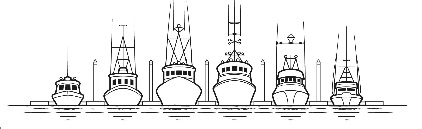 VARIANCE APPLICATIONPETERSBURG BOROUGHVARIANCE APPLICATIONPETERSBURG BOROUGHVARIANCE APPLICATIONCODE TO:CODE TO:110.000.404110PETERSBURG BOROUGHVARIANCE APPLICATIONPETERSBURG BOROUGHVARIANCE APPLICATIONPETERSBURG BOROUGHVARIANCE APPLICATIONBASE FEE:BASE FEE:$100.00PETERSBURG BOROUGHVARIANCE APPLICATIONPETERSBURG BOROUGHVARIANCE APPLICATIONPETERSBURG BOROUGHVARIANCE APPLICATIONPUBLIC NOTICE FEE:PUBLIC NOTICE FEE:$70.00PETERSBURG BOROUGHVARIANCE APPLICATIONPETERSBURG BOROUGHVARIANCE APPLICATIONPETERSBURG BOROUGHVARIANCE APPLICATIONTOTAL:TOTAL:$170.00DATE RECEIVED:RECEIVED BY:RECEIVED BY:CHECK NO. or CC:CHECK NO. or CC:APPLICANT/AGENTAPPLICANT/AGENTLEGAL OWNER (IF DIFFERENT THAN APPLICANT/AGENT)LEGAL OWNER (IF DIFFERENT THAN APPLICANT/AGENT)LEGAL OWNER (IF DIFFERENT THAN APPLICANT/AGENT)LEGAL OWNER (IF DIFFERENT THAN APPLICANT/AGENT)NAMENAMENAMENAMENAMENAMEMAILING ADDRESSMAILING ADDRESSMAILING ADDRESSMAILING ADDRESSMAILING ADDRESSMAILING ADDRESSCITY/STATE/ZIPCITY/STATE/ZIPCITY/STATE/ZIPCITY/STATE/ZIPCITY/STATE/ZIPCITY/STATE/ZIPPHONEPHONEPHONEPHONEPHONEPHONEEMAILEMAILEMAILEMAILEMAILEMAILPROPERTY INFORMATIONPROPERTY INFORMATIONPROPERTY INFORMATIONPROPERTY INFORMATIONPROPERTY INFORMATIONPROPERTY INFORMATIONPHYSICAL ADDRESS or LEGAL DESCRIPTION:PHYSICAL ADDRESS or LEGAL DESCRIPTION:PHYSICAL ADDRESS or LEGAL DESCRIPTION:PHYSICAL ADDRESS or LEGAL DESCRIPTION:PHYSICAL ADDRESS or LEGAL DESCRIPTION:PHYSICAL ADDRESS or LEGAL DESCRIPTION:PARCEL ID:PARCEL ID:ZONE:ZONE:OVERLAY:OVERLAY:CURRENT USE OF PROPERTY: CURRENT USE OF PROPERTY: CURRENT USE OF PROPERTY: CURRENT USE OF PROPERTY: LOT SIZE:LOT SIZE:PROPOSED USE OF PROPERTY (IF DIFFERENT):PROPOSED USE OF PROPERTY (IF DIFFERENT):PROPOSED USE OF PROPERTY (IF DIFFERENT):PROPOSED USE OF PROPERTY (IF DIFFERENT):PROPOSED USE OF PROPERTY (IF DIFFERENT):PROPOSED USE OF PROPERTY (IF DIFFERENT):SEPTIC SYSTEM: Is there a septic system on the property?  YES    NO
What is current or planned system?  Municipal     DEC-approved on-site system  SEPTIC SYSTEM: Is there a septic system on the property?  YES    NO
What is current or planned system?  Municipal     DEC-approved on-site system  SEPTIC SYSTEM: Is there a septic system on the property?  YES    NO
What is current or planned system?  Municipal     DEC-approved on-site system  SEPTIC SYSTEM: Is there a septic system on the property?  YES    NO
What is current or planned system?  Municipal     DEC-approved on-site system  SEPTIC SYSTEM: Is there a septic system on the property?  YES    NO
What is current or planned system?  Municipal     DEC-approved on-site system  SEPTIC SYSTEM: Is there a septic system on the property?  YES    NO
What is current or planned system?  Municipal     DEC-approved on-site system  WATER SOURCE:  Municipal     Cistern/Roof Collection    WellWATER SOURCE:  Municipal     Cistern/Roof Collection    WellWATER SOURCE:  Municipal     Cistern/Roof Collection    WellWATER SOURCE:  Municipal     Cistern/Roof Collection    WellWATER SOURCE:  Municipal     Cistern/Roof Collection    WellWATER SOURCE:  Municipal     Cistern/Roof Collection    WellLEGAL ACCESS TO LOT(S) (Street Name):LEGAL ACCESS TO LOT(S) (Street Name):LEGAL ACCESS TO LOT(S) (Street Name):LEGAL ACCESS TO LOT(S) (Street Name):LEGAL ACCESS TO LOT(S) (Street Name):LEGAL ACCESS TO LOT(S) (Street Name):TYPE OF VARIANCE REQUESTEDTYPE OF VARIANCE REQUESTEDTYPE OF VARIANCE REQUESTEDTYPE OF VARIANCE REQUESTEDTYPE OF VARIANCE REQUESTEDTYPE OF VARIANCE REQUESTED Yard Setback Yard Setback Yard Setback Yard Setback Yard Setback Yard Setback Maximum Lot Coverage Maximum Lot Coverage Maximum Lot Coverage Maximum Lot Coverage Maximum Lot Coverage Maximum Lot Coverage Building Height Building Height Building Height Building Height Building Height Building Height Fence Height Fence Height Fence Height Fence Height Fence Height Fence Height Other:  Other:  Other:  Other:  Other:  Other: SUBMITTALS:SUBMITTALS:SUBMITTALS:SUBMITTALS:SUBMITTALS:SUBMITTALS:Please include a site plan proposed plans.Please include a site plan proposed plans.Please include a site plan proposed plans.Please include a site plan proposed plans.Please include a site plan proposed plans.Please include a site plan proposed plans.SIGNATURE(S):SIGNATURE(S):SIGNATURE(S):SIGNATURE(S):SIGNATURE(S):SIGNATURE(S):I hereby affirm all of the information submitted with this application is true and correct to the best of my knowledge. I also affirm that I am the true and legal property owner or authorized agent thereof for the property subject herein.Applicant(s): ________________________________________________________   Date:_______________________                        
Owner(s): __________________________________________________________   Date:_______________________I hereby affirm all of the information submitted with this application is true and correct to the best of my knowledge. I also affirm that I am the true and legal property owner or authorized agent thereof for the property subject herein.Applicant(s): ________________________________________________________   Date:_______________________                        
Owner(s): __________________________________________________________   Date:_______________________I hereby affirm all of the information submitted with this application is true and correct to the best of my knowledge. I also affirm that I am the true and legal property owner or authorized agent thereof for the property subject herein.Applicant(s): ________________________________________________________   Date:_______________________                        
Owner(s): __________________________________________________________   Date:_______________________I hereby affirm all of the information submitted with this application is true and correct to the best of my knowledge. I also affirm that I am the true and legal property owner or authorized agent thereof for the property subject herein.Applicant(s): ________________________________________________________   Date:_______________________                        
Owner(s): __________________________________________________________   Date:_______________________I hereby affirm all of the information submitted with this application is true and correct to the best of my knowledge. I also affirm that I am the true and legal property owner or authorized agent thereof for the property subject herein.Applicant(s): ________________________________________________________   Date:_______________________                        
Owner(s): __________________________________________________________   Date:_______________________I hereby affirm all of the information submitted with this application is true and correct to the best of my knowledge. I also affirm that I am the true and legal property owner or authorized agent thereof for the property subject herein.Applicant(s): ________________________________________________________   Date:_______________________                        
Owner(s): __________________________________________________________   Date:_______________________☐ Substandard Lot Area☐ Easements/ROW☐ Stream/Drainage☐ Steep/Unstable Slope☐ Odd Lot Shape☐ Nonconforming Structure☐ OTHER (Please Specify):☐ OTHER (Please Specify):☐ OTHER (Please Specify):